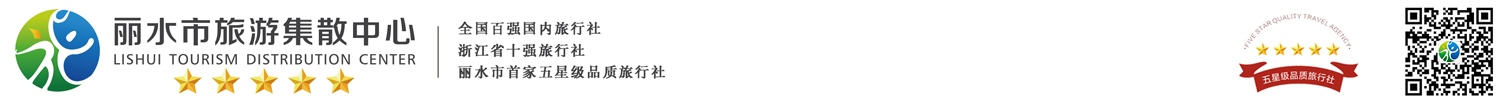 北京双飞五日行程单行程安排费用说明其他说明产品编号467145出发地丽水市目的地行程天数5去程交通飞机返程交通飞机参考航班无无无无无产品亮点无无无无无D1D1行程详情丽水指定时间地点出发，乘车前往机场，乘坐飞机抵达北京机场 ，抵达后乘车前往入住酒店。用餐早餐：X     午餐：X     晚餐：X   住宿北京D2D2行程详情上午：早餐后游览世界最大的城市中心广场【天安门广场】，客人全体集合或以家庭为单位由旅行社安排专业摄像人为游客照相，免费送集体照，参观【人民英雄纪念碑】，参观【毛主席纪念堂】（每日限流如遇未预约上门票或者政策性闭馆时，改观外景），游览明清两代帝王的建筑群—【故宫】身处红墙黄瓦，金碧辉煌的殿宇楼台中，穿越时光年轮追溯那鼎盛的康乾盛世，眼前浮现历史的滚滚烟幕。北京故宫被誉为世界五大宫之首（法国凡尔赛宫、英国白金汉宫、美国白宫、俄罗斯克里姆林宫），是国家AAAAA级旅游景区,1961年被列为第一批全国重点文物保护单位；1987年被列为世界文化遗产。参观【什刹海风景区】（游览不少于1小时）什刹海风景区是北京内城唯一一处具有开阔水面的开放型景区，也是北京城内面积最大、风貌保存最完整的一片历史街区；游览明清两朝历代皇帝祭天之地【天坛公园】天坛公园是世界文化遗产，明清两代二十四位帝王举行登基大典及祭祀天神的专用祭坛，也是世界上现存规模最大，最完美的古代祭天建筑群。用餐早餐：√     午餐：√     晚餐：√   住宿北京D3D3行程详情上午：早餐打包观看升旗仪式，前往参观中华巨龙的象征【八达岭长城】，亲自登临气势磅礴的万里长城，体验“不到长城非好汉”的气魄，踏着历史的脊梁，叹远去的尘土飞扬，赞现今的繁华盛世，和谐太平登长城做好汉，观长城内外大好河山。午餐前超市品尝北京特产自由逛街。用餐早餐：√     午餐：√     晚餐：√   住宿北京D4D4行程详情上午：早餐后，前往游览世界上最大的宛如人间仙境的皇家园林【颐和园】，湖光山色,长廊点缀,人在画中,雅致迷离.颐和园是中国四大名园（另三座为承德避暑山庄、苏州拙政园、苏州留园） 之一,是保存得最完整的一座皇家行宫御苑,被誉为皇家园林博物馆。用餐早餐：√     午餐：√     晚餐：√   住宿北京D5D5行程详情早餐后，根据航班时间适时返回机场，后乘坐大巴回到丽水，结束行程。用餐早餐：√     午餐：X     晚餐：X   住宿费用包含【交通安排】	温州/义乌机场往返航班经济舱；丽水-机场往返接送车；当地全程空调旅游大巴车（按照人数安排车型）；【交通安排】	温州/义乌机场往返航班经济舱；丽水-机场往返接送车；当地全程空调旅游大巴车（按照人数安排车型）；【交通安排】	温州/义乌机场往返航班经济舱；丽水-机场往返接送车；当地全程空调旅游大巴车（按照人数安排车型）；费用不包含1、不含单房差费用；1、不含单房差费用；1、不含单房差费用；预订须知1、毛主席纪念堂、奥林匹克公园、鸟巢、水立方，天安门广场、军事博物馆等如遇国家政策性关闭不对外开放，造成不能游览，则取消；温馨提示温馨提示：由于各个景点门票需要提前预约，旅行社在旅途中可根据实际情况，在保证行程景点不减少的情况下、导游提前通报后，有权利调整行程的顺序。请您谅解！保险信息按《中华人民共和国旅游法》第五十七条及本公司规定，游客出团前应当与本公司签订完毕旅游合同。未签订旅游合同的，本公司保留单方面终止服务的权利。签字即表示游客已仔细阅读并完全理解本旅游行程单各个组成部分的内容及含义，并完全同意本条约定的双方的权利和义务。 